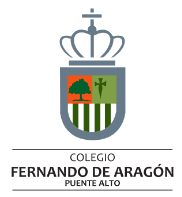 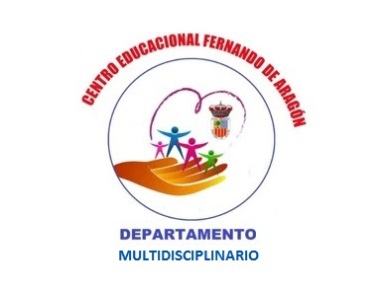 ACTIVIDAD DE PSICOPEDAGOGÍA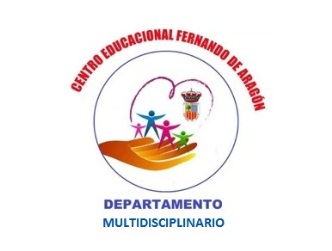 Objetivo: Estimular la imaginación y creatividad  a través de la producción de textos.Nivel: De quinto al octavo básico.Nombre de la actividad: “Crea tu comic” Descripción de la actividad: Observa la imagen y luego crea un dialogo entre los personajes, con el fin de recrear una situación o un momento especifico. Nota: Se publicaran en nuestro instagram los 10 primeros lugares en realizar la actividad.Constanza Muñoz					      Jazmín CarrosoProfesora Educ. Diferencial                            Psicopedagoga encargada en DUAColegio Fernando de Aragón                               Colegio Fernando de Aragón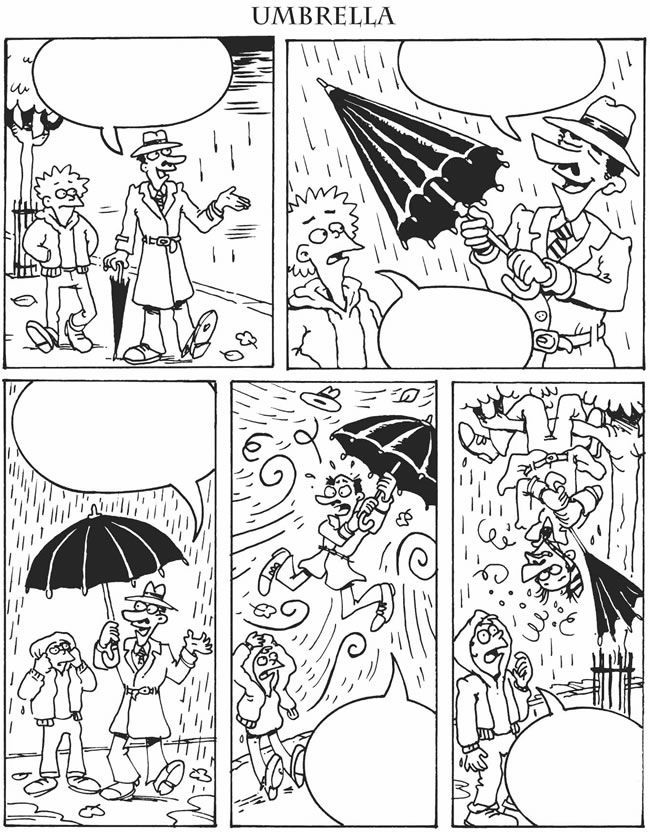 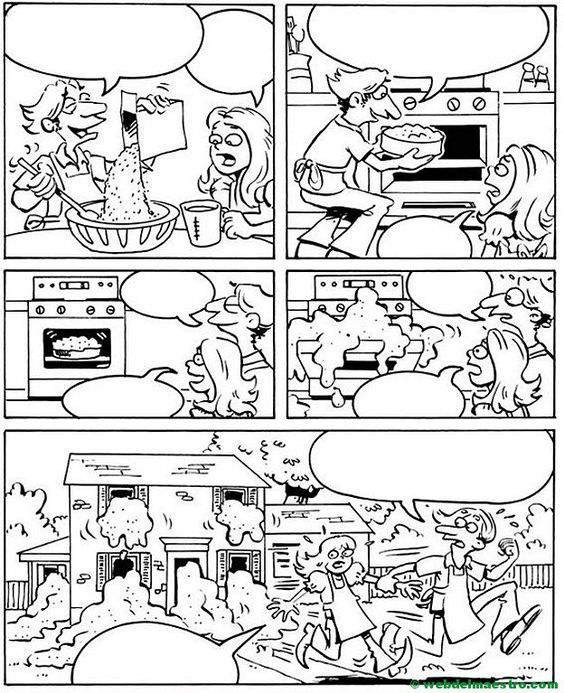 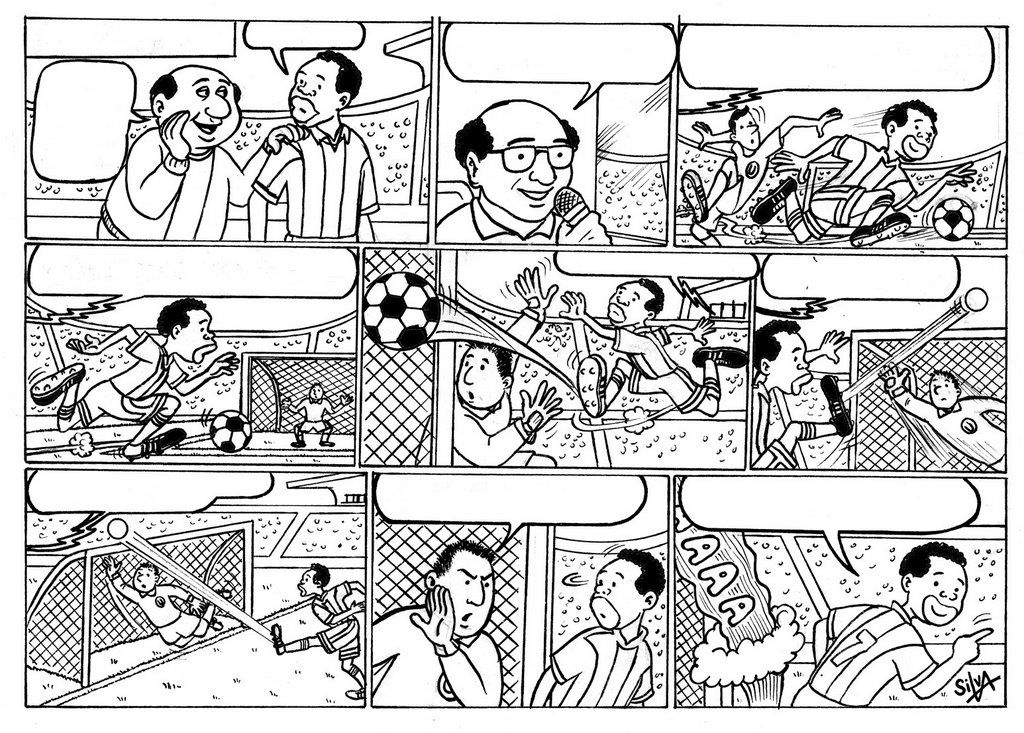 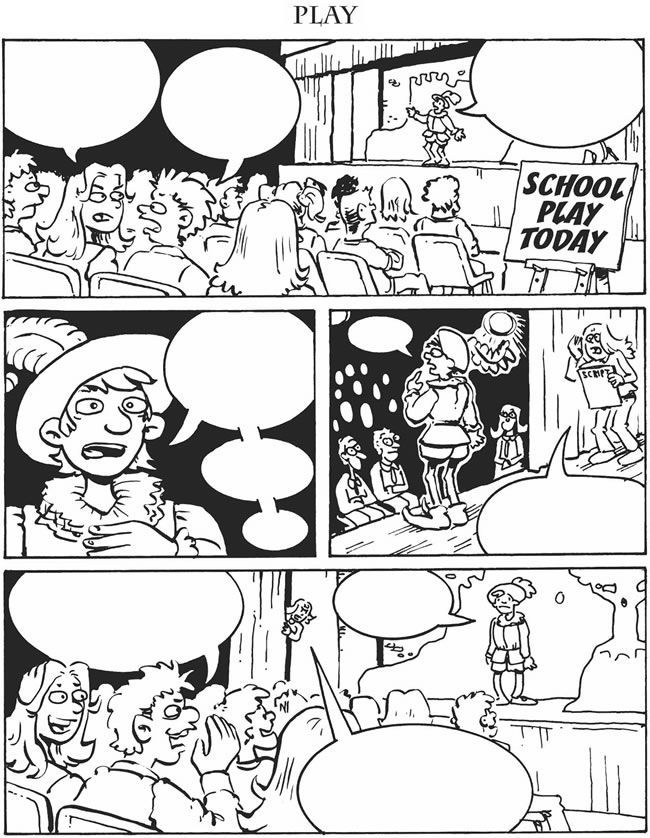 